Муниципальное общеобразовательное учреждениеПетровская средняя общеобразовательная школа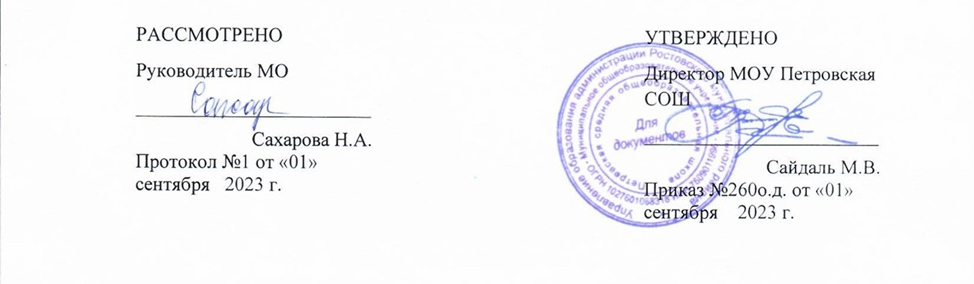 Рабочая программакоррекционно-развивающих занятий по курсу«Живой мир»по адаптированной образовательной программедля обучающихся с легкой умственной отсталостью (интеллектуальными нарушениями), вариант I (ФГОС ОВЗ)2 б класс2023-2024 учебный годПрограмму составила:учитель начальных классовФадеичева Е.В.р.п. Петровское, 2023 г.Рабочая программа по учебному курсу «Живой мир» разработана на основе следующих документов:Приказ  Министерства образования и науки Российской Федерации от 19 декабря 2014 г. № 1599 «Об утверждении Федерального государственного образовательного стандарта образования обучающихся с умственной отсталостью (интеллектуальными нарушениями); Приказ  Министерства просвещения Российской Федерации от 24 ноября 2022 г. № 1026 «Об утверждении федеральной адаптированной основной общеобразовательной программы обучающихся с умственной отсталостью (интеллектуальными нарушениями)» Приказ  Министерства просвещения Российской Федерации от 11 февраля 2022 г. № 69 «О внесении в Порядок организации и осуществления образовательной деятельности по основным общеобразовательным программам - образовательным программам начального общего, основного общего и среднего общего образования, утвержденный приказом Министерства Просвещения Российской Федерации от 22.03.2022 г. № 155»; Постановления  Главного государственного санитарного врача Российской Федерации от 28 сентября 2020 г. № 28 «Об утверждении санитарных правил СП 2.4.3648-20 «Санитарно-эпидемиологические требования к организациям воспитания и обучения, отдыха и оздоровления детей и молодёжи»АОП НОО МОУ Петровской СОШ  (утв. приказом   утв. приказом  от  31.08.2023 года   №255 о.д.):АОП НОО, УО вариант 1 Пояснительная записка1 Программа составлена с использованием материалов Федерального государственного образовательного стандарта, примерной Адаптированной основной общеобразовательной программы образования обучающихся с умственной отсталостью (интеллектуальными нарушениями) по учебному предмету «Живой мир» Рабочая программа ориентирована на учебник: Н.Б.Матвеева, М.С. Котина, Т.О.Куртова. Живой мир. 2 класс. Учебник для 2 класса специальных (коррекционных) образовательных учреждений VIII вида Москва: «Просвещение», 2013г.Количество часов по программе - 2 часа в неделю.2. УМК: Н.Б.Матвеева, М.С. Котина, Т.О.Куртова. Живой мир. 2 класс. Учебник для 2 класса специальных (коррекционных) образовательных учреждений VIII вида Москва: «Просвещение», 2013г.Данный УМК предназначен для обучающихся с интеллектуальными нарушениями и обеспечивает реализацию требований Адаптированной основной общеобразовательной программы в предметной области « Естествознание» под редакцией И.М.Бгажноковой.3. Цель программы обучения:углубление сведений, раскрывающих причинные, следственные, временные и другие связи между объектами, явлениями и состояниями природы;формирование основы для изучения в дальнейшем предметов «Естествознание», «География», создание преемственной системы знаний, знаний между названными предметами.Задачи программы обучения: уточнить имеющиеся у детей представления о неживой и живой природе, дать новые знания об основных ее элементах; на основе наблюдений и простейших опытных действий расширить представления о взаимосвязи живой и неживой природы, формах приспособленности живого мира к условиям внешней среды; выработать умения наблюдать природные явления, сравнивать их, составлять устные описания, использовать в речи итоги наблюдений и опытных работ, отмечать фенологические данные; сформировать знания учащихся о природе своего края; сформировать первоначальные сведения о природоохранительной деятельности человека, научить учащихся бережному отношению к природе.II. Описание места учебного предмета в учебном плане.Обязательная часть учебного плана общего образования обучающихся с умственной отсталостью (интеллектуальными нарушениями) отводит на изучение предмета «Живой мир» во 2 классе  68  часа в год (34 недели по 2 часа в неделю), III. Планируемые результаты: личностные, метапредметные и предметные результаты изучения учебного предметаЛичностные учебные действия -осознание себя как ученика, заинтересованного посещением школы, обучением, занятиями, как члена семьи, одноклассника, друга; - самостоятельность в выполнении учебных заданий, поручений, договоренностей;- понимание личной ответственности за свои поступки.Метапредметные результаты: Коммуникативные учебные действия-  вступать в контакт и работать в коллективе (учитель−ученик, ученик– ученик, ученик–класс, учитель−класс);  - обращаться за помощью и принимать помощь;  - доброжелательно относиться, сопереживать, взаимодействовать с людьми;  - договариваться и изменять свое поведение в соответствии с объективным мнением большинства в конфликтных или иных ситуациях взаимодействия с окружающими. Регулятивные учебные действия - адекватно соблюдать ритуалы школьного поведения (поднимать руку, вставать и выходить из-за парты и т. д.); - принимать цели и произвольно включаться в деятельность- соотносить свои действия и результаты одноклассников  с заданными образцами, принимать оценку деятельности, - корректировать свою деятельность с учетом выявленных недочетов. Предметные результаты:.Ученик научится:1-й уровень правильно называть изученные объекты и явления; различать 3-4 комнатных растения, части их, осуществлять уход за комнатными растениями; различать наиболее распространенные овощи и фрукты, объяснять, где они растут, как используются человеком; различать домашних и диких животных, рыб, описывать их повадки, образ жизни; выполнять элементарные гигиенические правила; различать признаки времен года, объяснять причину сезонных изменений в жизни живой природы.2-й уровеньназывать изученные объекты и явления; различать 2-3 вида комнатных растений, называть части растений, ухаживать за ними; различать наиболее распространенные овощи и фрукты; различать изученных диких и домашних животных, рыб; различать признаки времен года; выполнять элементарные гигиенические требования, правила приема пищи.IV. Содержание учебного предметаНа основании программы  специальных (коррекционных) образовательных  учреждений  VIII вида 0-4 классы  под редакцией И.М. Бгажноковой 2011 года издания, в рабочую программу живому миру 2 класса  включены  следующие разделы: Сезонные изменения в природе.1. Сезонные изменения в неживой природе.Формирование представлений о смене времен года в связи с изменением положения солнца. Долгота дня и ночи в зимнее и летнее время.Названия времен года, знакомство с названиями месяцев.Наблюдения за изменением положения солнца в течении суток (утро, день, вечер, ночь).Формирование представлений о явлениях и состояниях неживой природы: похолодание, дожди, заморозки, пасмурно, первый снег, снегопад, снежинки, мороз, лед, замерзание водоемов, потепление, таяние снега, ручьи, капель, лужи, тепло, жара, тучи, гроза (гром, молния), теплые дожди, ливень. Продолжение наблюдений за погодой, их описание в речи.   2. Растения и животные в разные времена года.Наблюдения за растениями (деревьями и кустарниками) в разные времена года. Тополь, дуб, сирень, калина, шиповник.Увядание и появление трав, цветов. Одуванчик, ландыш.Наблюдения за зимующими птицами. Подкормка: синица, сорока.Появление весной грачей, скворцов.Животные в разные времена года: лиса, белка, еж.Рыбы зимой.3. Труд человека в разное время года.Работа в саду, огороде.Поведение человека во время грозы, дождя, при наступлении морозов.Детские игры в природе. Предупреждение травм, несчастных случаев.Неживая природа.Вода. Простейшие свойства воды: прозрачность, отсутствие запаха, текучесть. Первичные представления о температуре; термометре, как приборе для измерения температуры. Вода горячая, холодная.Значение воды для жизни растений, животных, человека.Вода в природе: дождь, снег, лед; река, озеро (пруд), болото.Живая природа.1.Растения. Комнатные растения. Названия и отличительные признаки (3-4 растения).Части растений: корень, стебель, лист, цветок.Необходимость для жизни растений воздуха, воды, света, тепла.Растения влаголюбивые, засухоустойчивые (традесканция и кактус).Светолюбивые и тенелюбивые растения (фиалка и традесканция).Уход за комнатными растениями.Огород. Овощи (3-5 названий). Названия и признаки.Особенности произрастания. Овощи в питании человека.Сад. Фрукты (3-5 названий). Названия и признаки. Особенности произрастания. Фрукты в питании человека.Растения садов и огородов своей местности.Уход за растениями сада и огорода.2. Животные. Сравнение домашних животных и их диких сородичей. Кошка - рысь. Собака - волк. Внешний вид, питание, названия детенышей, повадки, образ жизни, места обитания. Необходимые условия для жизни животных: вода, тепло, воздух, пища.Разнообразие пород кошек и собак, их повадки.Отношение человека к животным.Рыбы (2-3 названия рыб, распространенных в данной местности).Внешний вид, среда обитания, питание, образ жизни.Польза от рыболовства и охрана рыбных угодий.3. Человек Гигиена тела человека, закаливание.Питание человека. Органы пищеварения: ротовая полость, пищевод, желудок, кишечник (элементарные представления).Значение овощей и фруктов для правильного питания человека.Пища человека. Правильное питание. Профилактика пищевых отравлений.Повторение.Учащиеся должны усвоить следующие базовые представления: о простейших свойствах воды, ее значении для жизни растений, животных, человека; о растениях сада и огорода, их отличии;о разнообразии животного мира; образе жизни и повадках диких и домашних животных;о роли питания в жизни человека; гигиенических правилах; о сезонных изменениях в неживой природе и жизни растений, животных, человека; о значении воды, тепла, света в жизни растений и животных.Критерии оценкиПри оценке итоговых результатов освоения программы по устной речи должны учитываться психологические возможности младшего школьника, нервно-психические проблемы, возникающие в процессе контроля, ситуативность эмоциональных реакций ребенка. Во втором  классе в 1 полугодии продолжается безотметочное обучение, а начиная со 2 полугодия используются два вида оценивания - текущее, тематическое.Текущее оценивание- наиболее гибкая проверка результатов обучения, которая сопутствует процессу становления умения и навыка. Его основная цель - анализ хода формирования знаний и умений учащихся, формируемых на уроках устной речи. Это даёт возможность участникам образовательного процесса своевременно отреагировать на недостатки, выявить их причины и принять необходимые меры к устранению.Тематическое оценивание проводится с помощью заданий учебника, помещенных в конце каждого раздела.Основанием для выставления итогового оценивания знаний служат результаты наблюдений учителя за повседневной работой учеников, устного опроса, текущих и практических работПри оценке устных ответов принимается во внимание:а) правильность ответа по содержанию, свидетельствующая об осознанности усвоения изученного материала;б) полнота ответа;в) умение практически применять свои знания;г) последовательность изложения и речевое оформление ответа.Оценка «5» ставится ученику, если он обнаруживает понимание материала, может с помощью учителя обосновать, самостоятельно сформулировать ответ, привести необходимые примеры; допускаются единичные ошибки, которые сам же исправляет.Оценка «4» ставится, если ученик даст ответ, в целом соответствующий оценке «5», но допускает неточности в подтверждение правил примерами и исправляет их с помощью учителя; делает некоторые ошибки в речи; при работе с текстом или разборе предложения допускает одну-две ошибки, которые исправляет с помощью учителя.Оценка «3» ставится, если ученик обнаруживает знание понимание основных положений данной темы, но излагает материал недостаточно полно и последовательно; допускает ряд ошибок в речи; затрудняется самостоятельно подтвердить правила примерами и делает это с помощью учителя; нуждается в постоянной помощи учителя.Оценка «2» ставится, если ученик обнаруживает незнание большей или наиболее существенной части изученного материала; допускает ошибки в формулировании правил, искажающие их смысл; в работе с текстом делает грубые ошибки, не использует помощь учителя.Оценка «1» в 1-4 классах за устные ответы не ставится.График проведения экскурсий и практических работV.  Материально - техническое обеспечение образовательного процесса1. Наглядные пособияНатуральные пособия (реальные объекты живой и неживой природы, объекты-заместители).Раздаточный материал: разрезные карточки, лото, счетные палочки, раздаточный геометрический материал, карточки с моделями чисел.Демонстрационные пособия:- наборное полотно, набор цифр, образцы письменных цифр;- таблицы к основным разделам предметного материала;- наборы сюжетных (предметных) картинок в соответствии с тематикой, определенной в программе по математике, счетный материал;- набор геометрических фигур в соответствии с программой по математике;- изобразительные наглядные пособия (рисунки, схематические рисунки, схемы, таблицы);- измерительные приборы.2. Оборудование для мультимедийных демонстраций: компьютер, медиапроектор, интерактивная доска3.Ссылки на интернет ресурсыСайт Единая коллекция цифровых образовательных ресурсов http://school-collection.edu.ru/Сайт «Я иду на урок русского языка»: http://rus.1september.ruСайт «СПЕКТР учебно-наглядные пособия»: http://www.posobiya.ru/NACH_SKOOLСайт «Сообщество взаимопомощи учителей – Pedsovet.su – интернет-сообщество учителей: http://pedsovet.suСайт «Фестиваль педагогическихъ идей «Открытый урок»: http://festival.1september.ruДодух Н.В. Письмо. Развитие речи. 1-4 класс. Конспекты занятий, дифференцированные задания. Для учреждений VII и VIII вида. Москва, Учитель, 20134.Используемые мультимедийные продукты(перечень используемых программ, используемых дисков)ЭОР «1С:Школа. Игры и задачи, 1–4 классы». DVD-диск.Уроки Кирилла и Мефодия 1 класс. DVD-диск.Академия младшего школьника. DVD-диск.Календарно-тематическое планирование №/№       Вид деятельности                      Тема   7ЭкскурсияНаблюдения за растениями осенью   32ЭкскурсияНаблюдения за изменениями в природе. Зима.   37ЭкскурсияНаблюдение за деревьями и кустарниками в зимнее время   50ЭкскурсияНаблюдение за изменениями в природе: потепление   55ЭкскурсияНаблюдение за деревьями и кустарниками   59ЭкскурсияТруд человека веснойВсегоВсего                                6Дата№ п/п№ урока в темеТема урокаДеятельность обучающихся на урокеИспользованиеЦОР, ЭОР1Сезонные изменения в природе.Беседа о сезонных изменениях в природе. Участие детей в беседе.2Формирование представлений о смене времен года.Беседа  о смене времен года в зависимости от положения солнца. Показ рисунков с разным временем года. Анализ.Академия младшего школьника. DVD-дискНазвание времен года, название месяцев.Вспомнить названия времен года. Познакомить с названиями месяцев.ЭОР «1С:Школа. Игры и задачи, 1–4 классы». DVD-дискНаблюдение за изменением положения солнца в течение суток (утро, день, вечер).Показ картинок и рисунков  с положением солнца в разное время суток. Их анализ. Беседа.Формирование представлений о явлениях и состояниях неживой природы: похолодание, дожди, заморозки, пасмурно.Беседа по вопросам о состояниях и явлениях неживой природы осенью. Выявление знаний о признаках осени.Академия младшего школьника. DVD-дискНаблюдения за погодой осенью. Описание их в речи учащихся.Наблюдать осенние изменения в природе. Описывать их в речи. Обогащение словаря.Наблюдения за растениями (деревья, кустарники) осенью. Тополь, калина, шиповник. Экскурсия.Выявить знания детей о названиях деревьев и кустарников. Познакомить и показать тополь, калину, шиповник. Описание  в речи детей формы листьев, их окраски.Увядание трав, цветов.Беседа о травах и цветах. Что происходит осенью и почему? Труд людей в саду и  в огороде осенью.Выявление знаний детей о труде людей в осеннее время. Показ картинок с разными видами труда. Их анализ. Беседа.ЭОР «1С:Школа. Игры и задачи, 1–4 классы». DVD-дискОгород. Овощи (4-5 названий). Название овощей, их признаки.Беседа о растениях огорода. Описание знакомых овощей по памяти, с помощью муляжей, картинок.Особенности произрастания овощей.Познакомить  с местом и особенностями произрастания овощей.Овощи в питании человека.Выявить знания детей о пользе овощей в питании человека. Познакомить с новыми знаниями о значении овощей в питании человека.ЭОР «1С:Школа. Игры и задачи, 1–4 классы». DVD-дискСад.  Фрукты (3-5 названий). Название фруктов, их признаки.Беседа о растениях сада. Описание знакомых фруктов по памяти, с помощью муляжей, картинок.Особенности произрастания фруктов.Познакомить  с местом и особенностями произрастания фруктов.Фрукты в питании человека.Выявить знания детей о пользе фруктов в питании человека. Познакомить с новыми знаниями о значении фруктов в питании человека.Академия младшего школьника. DVD-дискРастения садов и огородов нашей местности.Выявить знания детей о растениях сада и огорода в нашей местности. Беседа по картинкам.Комнатные растения. Названия и отличительные признаки (3-4 растения)Познакомить с несколькими комнатными растениями, показать их отличительные признаки.Академия младшего школьника. DVD-дискЧасти растений: стебель, лист, цветок, корень.Познакомить с частями растений. Показ картинок и рассказ о значении каждой части растения. Учить показывать их на картинке или на самом растении.ЭОР «1С:Школа. Игры и задачи, 1–4 классы». DVD-дискНеобходимость для жизни растений воздуха, воды, света, тепла.Беседа о необходимости для жизни растений воздуха, воды, света, тепла.Растения влаголюбивые и засухоустойчивые (традесканция, кактус).Познакомить с традесканцией и кактусом, рассказать об их особенностях. Показ на картинке или живые растения.Светолюбивые и теневыносливые растения (фиалка и традесканция).Познакомить с фиалкой, рассказать о ее особенностях. Показ на картинке или живое растение.Уход за комнатными растениями.Уход за комнатными растениями: полив, рыхление, опрыскивание и протирание листьев.Домашние животные: корова, лошадь (внешний вид, части тела, повадки, питание, детеныши, образ жизни, место обитания).Выявление знаний детей о домашних животных. Показ картинок (корова, лошадь). Описание в речи детей их внешнего вида, частей тела, образа жизни и т. д.Академия младшего школьника. DVD-дискДомашние животные: свинья, овца.Выявление знаний детей о домашних животных. Показ картинок (корова, лошадь). Описание в речи детей их внешнего вида, частей тела, образа жизни и т. д.ЭОР «1С:Школа. Игры и задачи, 1–4 классы». DVD-дискДомашние животные: кошка, собака.Выявление знаний детей о домашних животных. Показ картинок (корова, лошадь). Описание в речи детей их внешнего вида, частей тела, образа жизни и т. д.ЭОР «1С:Школа. Игры и задачи, 1–4 классы». DVD-дискНеобходимые условия для жизни животных: вода, тепло, воздух, пища.Познакомить с необходимыми условиями жизни домашних животных.Разнообразие кошек и собак, их повадки.Познакомить с разнообразием кошек и собак. Показ картинок.Академия младшего школьника. DVD-дискОтношение человека к домашним животным.Беседа об отношении человека к домашним животным. Чтение художественных произведений.Сравнение домашних и диких животных. Кошка – рысь.Выявить знания детей о диких и домашних животных. Кошка - рысь. Описание. Сравнение. Показ картинок.Сравнение домашних и диких животных. Собака – волк.Выявить знания детей о диких и домашних животных. Собака-волк. Описание. Сравнение. Показ картинок.ЭОР «1С:Школа. Игры и задачи, 1–4 классы». DVD-дискСравнение домашних и диких птиц.Выявить знания детей о домашних птицах. Познакомить с дикими. Показ картинок. Сравнение.Наблюдения за изменениями в природе. Зима. Экскурсия в природу.Наблюдать зимние.изменения в природе. Описывать их в речи. Обогащение словаря.Зима. Знакомство с названиями месяцев. Долгота дня и ночи в зимнее время.Называть зимние месяцы. Наблюдение за положением солнца в зимнее время. Долгота дня и ночи.Академия младшего школьника. DVD-дискПоложение солнца в зимнее время (утро, день, вечер, ночь).Наблюдение за изменением солнца в разное время суток зимой. Показ и анализ картинок.Формирование представлений о явлениях и состояниях неживой природы: заморозки, снегопад, снежинки, мороз, замерзание водоемов.Беседа по вопросам о состояниях и явлениях неживой природы зимой. Выявление знаний о признаках зимы.Наблюдения за погодой. Их описание в речи учащихся.Наблюдать зимниеизменения в природе. Описывать их в речи. Обогащение словаря.Наблюдение за деревьями и кустарниками в зимнее время. Экскурсия в природу.Выявить знания детей о названиях деревьев и кустарников. Изменения в жизни деревьев и кустарников в зимнее время. Описание в речи.Животные в зимнее время (лиса, белка, еж).Выявление знаний детей о  животных. Показ картинок (лиса, белка, еж). Описание в речи детей их внешнего вида, частей тела, образа жизни и т. д.Животные в зимнее время (лиса, белка, еж).Показ картинок (лиса, белка, еж). Описание в речи детей их внешнего вида, частей тела, образа жизни и т. д. Изменения в жизни животных зимой.Зимующие птицы. Подкормка (синица, галка).Выявить знания о зимующих птицах. Приспособление к зимним условиям. Показ картинок.Рыбы. Названия рыб нашей местности. Внешний вид, среда обитания, питание.Познакомить с разнообразием рыб. Показ картинок.ЭОР «1С:Школа. Игры и задачи, 1–4 классы». DVD-дискРыбы зимой. Использование рыб человеком. Охрана рыбных угодий.Познакомить с жизнью рыб в зимнее время, об использовании рыб человеком и об охране рыбных угодий.Академия младшего школьника. DVD-дискТруд человека в зимнее время года (кочегар, дворник).Выявление знаний детей о труде людей в зимнее  время. Показ картинок с разными видами труда. Их анализ. Беседа.Детские игры зимой.Беседа о разнообразии детских игр в зимнее время. Показ и анализ картинок. Составление небольших рассказов. Беседа о профилактике детского травматизма и предупреждении несчастных случаев.Поведение человека при наступлении морозов.Беседа о поведении человека при наступлении морозов. Одежда. Травматизм.Вода. Простейшие свойства воды: прозрачная, отсутствие запаха, текучесть.Выявление знаний о свойствах воды. Показ. Беседа.ЭОР «1С:Школа. Игры и задачи, 1–4 классы». DVD-дискЗначение воды для жизни растений, животных, человека.Беседа о значении воды для жизни животных, растений, человека.Вода в природе: дождь, снег, лед, река, озеро (пруд), болото.Беседа о состояниях воды в природе. Показ картинок.Первичные представления о температуре. Термометр как прибор для измерения температуры.Познакомить с прибором для измерения температуры. Показ. Использование.Наблюдение за изменениями в природе: потепление. Экскурсия в природу.Наблюдения за изменениями погоды весной. Описание их в речи учащихся.Весна. Весенние месяцы.Знакомство с весенними месяцами. Признаки весны. Беседа по картинкам.Первые весенние птицы (грач, скворец).Выявить знания о первых весенних птицах. Грач, скворец. Показ картинок. Описание. Сравнение.ЭОР «1С:Школа. Игры и задачи, 1–4 классы». DVD-дискФормирование представлений о явлениях и состоянии неживой природы: потепление, таяние снега, капель, лужи, ручьи проталины.Беседа по вопросам о состояниях и явлениях неживой природы весной. Выявление знаний о признаках весны. Показ картинок.Академия младшего школьника. DVD-дискНаблюдения за погодой. Беседа о погоде весной. Чтение художественных произведений.Наблюдение за деревьями и кустарниками. Экскурсия в природу.Выявить знания детей о названиях деревьев и кустарников.  Наблюдения за изменениями в жизни растений: набухание почек, появление листочков.Перелетные птицы.Выявить знания о перелетных птицах. Показ. Беседа.ЭОР «1С:Школа. Игры и задачи, 1–4 классы». DVD-дискПоявление цветов, трав (одуванчик, мать-и-мачеха).Беседа о первоцветах. Показ картинок. Зарисовка.Весенние травы и цветы.Познакомить с разнообразием весенних трав и цветов.ЭОР «1С:Школа. Игры и задачи, 1–4 классы». DVD-дискТруд человека весной. Экскурсия.Выявление знаний детей о труде людей весной. Наблюдение. Беседа.Гигиена тела человека. Закаливание.Беседа о гигиене человека. Основные правила гигиены. Показ картинок.Академия младшего школьника. DVD-дискПитание человека. Режим дня.Беседа о режиме дня и о питании человека. Запись основных режимных моментов.Органы пищеварения: ротовая полость, пищевод, желудок, кишечник (элементарные представления).Познакомить с органами пищеварения. Показ. Беседа.Значение овощей для правильного питания.Беседа о значении и пользе овощей в питании человека.Академия младшего школьника. DVD-дискЗначение фруктов для правильного питания.Беседа о значении и пользе фруктов в питании человека.Академия младшего школьника. DVD-дискПища человека. Правильное питание.Познакомить с правильным питанием.Профилактика пищеварительных отравлений.Беседа о профилактике пищевых отравлений.Детские игры весной.Беседа о профилактике детского травматизма и предупреждении несчастных случаев. 